Túrakód: V003_03	/	Táv.: 28 km	/	Frissítve: 2019-01-20Túranév: Szentes térsége / Alsó-Kurca #3 / 
Szentes - T-3 zsilip (Szegvár) - SzentesLeírás:Elhagyva a város központi részét, egy 28 km-es vízitúra során a kalandor szinte részévé válhat a Kurca „vadvilágának”. Kipróbálhat egy átemelési helyet is, mely ezen a vízen kenuzva egyébként is kikerülhetetlen feladat. Betekintést nyerhet Szegvár történelmébe, valamint evezhet vízig nyúló telkei között.Kiindulási pontunk a Dózsa-ház mellett található móló (24,5 cskm), (up.: 000iep).Innen lefelé, a boltíves kőhíd irányába indulunk el. A hidat 2012-ben szélesítették ki és újították fel (24,4 cskm). Áthaladunk alatta, és közvetlenül utána megcsodálhatjuk az egyedülálló folyóvízi szökőkutat. Az Eszperantó híd (24,3 cskm) következik, szerkezete acél cölöpökön nyugszik.Kissé távolabb kiszélesedik a „folyó”, és élővilága is gazdagabbá válik. Évszaktól függően kisebb-nagyobb víziszárnyasokkal, mocsári teknősökkel, színes repülő rovarokkal találkozhatunk.Ebben a kiöblösödő részben helyezkedik el az Üdülőközpont mólója is (j.), amely magántulajdon. Se itt, se a területhez tartozó partszakaszon ne szálljunk ki előzetes egyeztetés nélkül!A kanyarulat végén – ismét keskenyebbre szűkült folyón - érjük el az acélszerkezetű Kutató hidat (23,6 cskm).  Itt aztán tószerűvé szélesedik a víz, így a továbbhaladás irányát nem biztos, hogy azonnal észrevesszük. Kievezésünk helyén keskeny a Kurca, és ez a rész egyben kedvelt horgászhely is. (Legyünk tekintettel a horgászokra!) Innen vadregényesebb szakaszok következnek. 
Egy öblösebb rész után elérjük az acélszerkezetű llona-parti gyaloghidat (22,4 cskm). Lassítsunk: átkelnünk a j.-part mentén célszerű (NY-i oldal)! Erről ugyanis kicsit magasabb a szerkezet, de itt is le kell hajolnunk az átsiklás idejére. A korábbi, fa szerkezetű híd cölöpjeinek csonkjai a meder középső részén, a víz szintje alatt rejtőznek, ez komoly veszélyforrás! Később ismét lakott területhez érünk (b.). A Stammer híd (21,7 cskm) „meghajlásra” kényszerít bennünket, de itt mehetünk lendületből, mert ez picivel magasabb az előzőnél. A sikeres átkelést követően néhány enyhe ívű kanyarulat után érjük el a 451-es főút hídját (20,0 cskm). Ezután nádasokkal övezett szakasz kanyarog: rövidebb jobbos ív, majd egy nagy balkanyarulat (Disznó-zug) után pillanthatjuk meg a Talomi tiltót (Berki zsilip, 19,1 cskm), (úp.: 002atemp). Kiszálláshoz a műtárgy közelében célszerű helyet keresnünk. Nehezíti ezt, hogy az uszadék is felszaporodik időnként, de kellő körültekintéssel ez a probléma megoldható. Gyakran találkozhatunk itt is horgászokkal. Az alsó oldalon történő leszállás után rövid evezéssel elérjük a Berki hidat (18,4 cskm). Alsó oldalán, a b-parton (DK-i oldal) kiszállva 
(up.: 003kiszp) rövid sétával (135 m, track: V003o031) fel tudjuk tölteni vízkészletünket.  A régi iskolaépület mellett, egy „beugróban” mind közkút, mind ártézi kút működik (úp.: 004víz). Ezután hol keskenyebb, hol szélesebb vízen élvezhetjük az Alsó-Kurca nyugalmát. Itt-ott tanyák is vannak a parton, melyek a hamisítatlan alföldi táj békéjével teszik még teljesebbé az élményt. Néhány íves rész és bő 
4,5 km után egy szűk balos kanyarulatból kievezve pillantjuk meg a Fahídnak nevezett, ám valójában vasbeton szerkezetű hidat 
(14,8 cskm). Az alatta történő átjutáshoz jól össze kell húznunk magunkat.A túlsó oldalon népszerű horgászterületre érkezünk. Két - hosszan belátható -  szakasz következik, jobb oldalon sűrűn elhelyezkedő, karbantartott, pecás helyekkel. Kissé balra húzódva, kisebb eséllyel gubancolódunk damilba. Az alsó oldalon már a lakott terület szélét is elérjük. Ott a katolikus templom tornya kínál fotótémát a kirándulónak. A Szent János híd (12,2 cskm) alatt átevezve érjük el túránk szegvári pihenő-, és ki-beszálló pontját (úp.: 005kpb). Itt a bal parton célszerű kiszállni, megpihenni, néhány lépéssel elsétálni a víz szélén található várfal (úp.: 006latv, track: V003o032), még fellelhető részeit megnézni. (Ne másszunk fel rá, nincs jó állapotban!) Kicsit hosszabb sétával 
(305 m) felkereshetjük a Jaksa János Helytörténeti Gyűjteményt is (úp.:078latv, track: V003o033). (Előzetes bejelentkezést igényelhet! Elérhetőség: 30/448-1587) 
A látványosságok megtekintését időzíthetjük a visszafelé vezető útra is.Hajóba szállva vízig futó telkek, kertek mentén evezünk tova az itt elkeskenyedő mederben, amely különös hangulatot kölcsönöz e szakasznak. Láthatunk karnyújtásnyira lévő, szinte vízig érő utcát is. Kiérve e szakaszról, ismét a vadonba csöppenünk. Náddal borított partok mentén siklunk, mígnem a nagy balos kanyarulatot követően megpillantjuk a túránk fordulópontját jelentő zsilipet (10,2 cskm, 
úp.: 001ford).A pihenést követően, visszafelé a már ismert vízen haladhatunk a kiszálló pontig.Feldolgozták: Virág Olga, 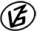 Tapasztalataidat, élményeidet őrömmel fogadjuk! 
(Fotó és videó anyagokat is várunk.)